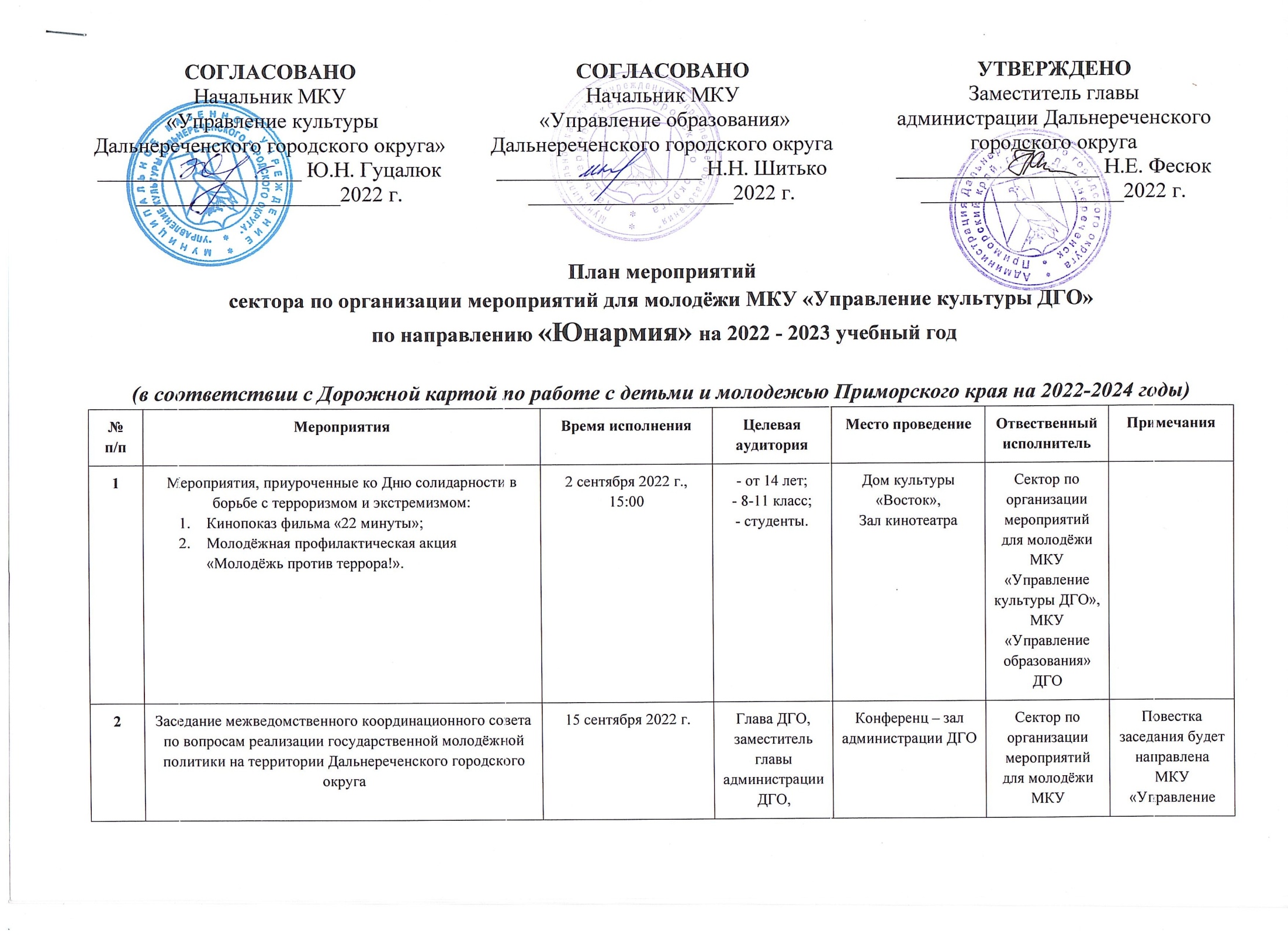 СОГЛАСОВАНО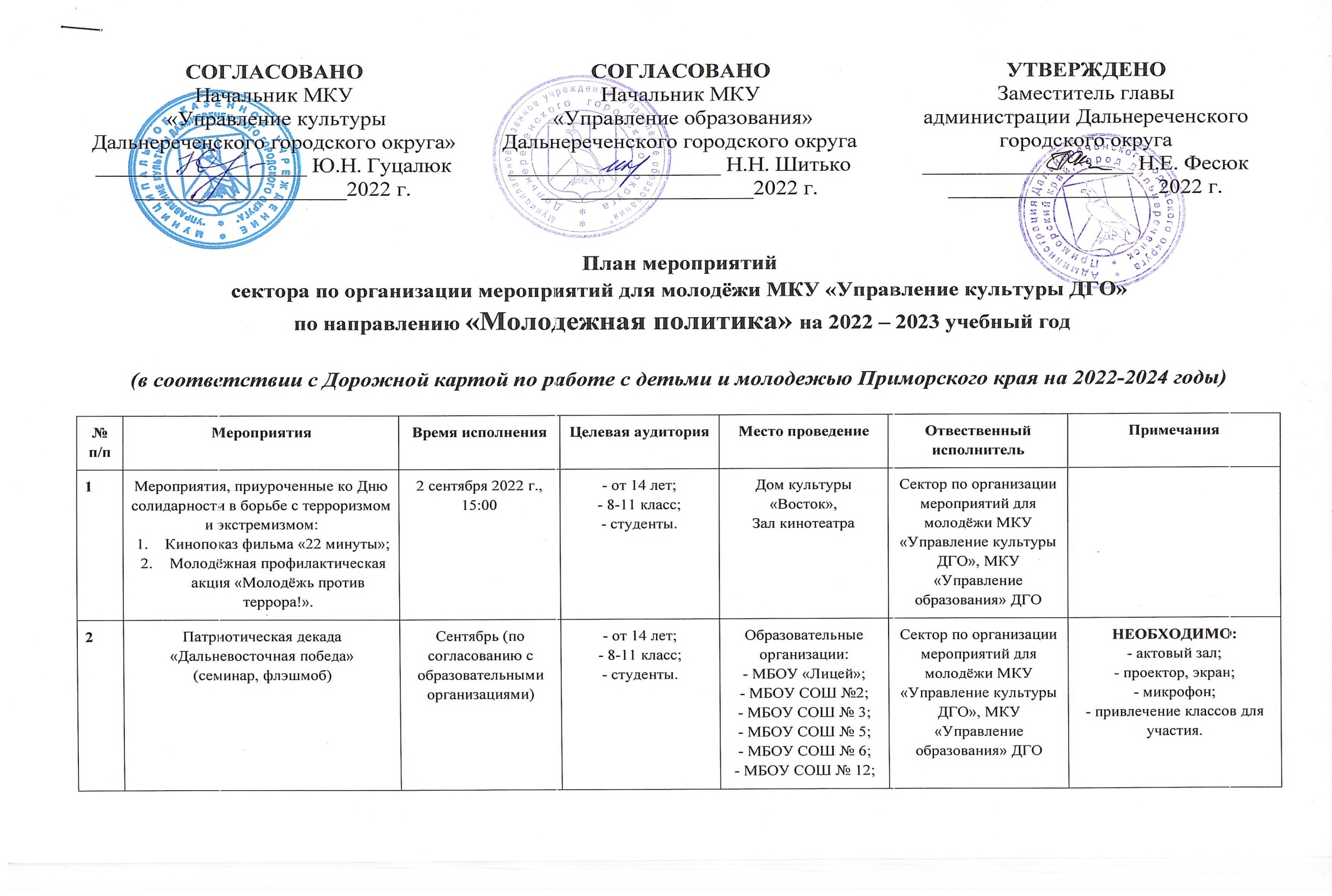 Начальник МКУ «Управление культуры Дальнереченского городского округа»___________________ Ю.Н. Гуцалюк___________________2022 г.3Заседание межведомственного координационного совета по вопросам реализации государственной молодёжной политики на территории Дальнереченского городского округа 15 сентября 2022 г.Глава ДГО, заместитель главы администрации ДГО,МКУ «Управление образования» ДГО,представители образовательных организаций,КГА ПОУ ПТК.Конференц – зал администрации ДГОСектор по организации мероприятий для молодёжи МКУ «Управление культуры ДГО», МКУ «Управление образования» ДГОПовестка заседания будет направлена МКУ «Управление образования» ДГО,КГА ПОУ ПТК4Интеллектуальная игра «Арена эрудитов». 30 сентября 2022 г.18:00- от 14 лет,- 8-11 класс.ДК «Восток»,Малый залСектор по организации мероприятий для молодёжи МКУ «Управление культуры ДГО»Положение будет направлено в образовательные организации, МКУ «Управление образования» ДГО.Интеллектуальная игра между детьми и родителями.2 команды от школы:- 1 ребёнок;- 1 родитель.5Заседание Молодёжного совета Дальнереченского городского округа (присутствие представителей от образовательных организаций и председателей ученических самоуправлений)21 октября 2022 г.Председатели ученических/ студенческих самоуправлений,представители образовательных организаций:- МБОУ «Лицей»;- МБОУ СОШ №2;- МБОУ СОШ № 3;- МБОУ СОШ № 5;- МБОУ СОШ № 6;- МБОУ СОШ № 12;- КГА ПОУ ПТК.Конференц – зал администрации ДГОСектор по организации мероприятий для молодёжи МКУ «Управление культуры ДГО»От каждой образовательной организации необходим молодой представитель – до 35 лет.Повестка заседания будет направлена МКУ «Управление образования» ДГО, КГА ПОУ ПТК.6Презентация деятельности Волонтёрского корпуса ДГОоктябрь (по согласованию с образовательными организациями)7-9 класс,- студенты.МБОУ «Лицей»;МБОУ СОШ №2;МБОУ СОШ № 3;МБОУ СОШ № 5;МБОУ СОШ № 6;МБОУ СОШ № 12;КГА ПОУ ПТК.Образовательные организации:- МБОУ «Лицей»;- МБОУ СОШ №2;- МБОУ СОШ № 3;- МБОУ СОШ № 5;- МБОУ СОШ № 6;- МБОУ СОШ № 12;- КГА ПОУ ПТК.Сектор по организации мероприятий для молодёжи МКУ «Управление культуры ДГО»НЕОБХОДИМО: -актовый зал;- проектор, экран;- микрофон;- привлечение участников.7Проведение Единого дня выборов органов молодёжного самоуправления:Обучающий семинар для ответственных лиц, за проведение выборов в образовательных организациях.Организация выборов.Школа подготовки председателей и членов Ученических/студенческих самоуправлений образовательных организаций.5 октября 2022 г.(по краевому плану)С 17 – 21 октября 2022 г.ответственные лица за организацию выборов14 – 18 лет14 – 18 летОбразовательные организации:- МБОУ «Лицей»;- МБОУ СОШ №2;- МБОУ СОШ № 3;- МБОУ СОШ № 5;- МБОУ СОШ № 6;- МБОУ СОШ № 12;Сектор по организации мероприятий для молодёжи МКУ «Управление культуры ДГО»,МКУ «Управление образования» ДГООбучающий семинар пройдёт в конференц- зале администрации ДГО;процедура выборов проходит в образовательных организациях;школа подготовки для членов УСУ проводится сектором по организации мероприятий для молодёжи МКУ «Управление культуры ДГО»  в образовательных организациях.НЕОБХОДИМО:- согласование графика посещения школ;- помещение;- проектор;- экран;- сбор членов ученического самоуправления.8Заседание городского совета старшеклассников25 октября 2022 г.Глава ДГО, заместитель главы администрации ДГО,председатели, заместители ученических самоуправлений,представители МКУ «Управление культуры ДГО», представители МКУ «Управление образования» ДГОКонференц – зал администрации ДГОСектор по организации мероприятий для молодёжи МКУ «Управление культуры ДГО», МКУ «Управление образования» ДГОПовестка заседания будет направлена МКУ «Управление образования» ДГО9Интеллектуальная игра «Арена эрудитов», приуроченная ко Дню народного единства.3 ноября 2022 г.,16:00- от 14 лет,-8-11 класс, - студенты.ДК «Восток»,Малый залСектор по организации мероприятий для молодёжи МКУ «Управление культуры ДГО»Положение будет направлено в образовательные организации, МКУ «Управление образования» ДГО.От каждой образовательной организации 1 команда в составе от 3 до 5 человек10Проектная школа для ученических самоуправленийноябрь (по согласованию с образовательными организациями)Председатели, заместители и члены ученических/ студенческих самоуправленийОбразовательные организации:- МБОУ «Лицей»;- МБОУ СОШ №2;- МБОУ СОШ № 3;- МБОУ СОШ № 5;- МБОУ СОШ № 6;- МБОУ СОШ № 12;- КГА ПОУ ПТК.Сектор по организации мероприятий для молодёжи МКУ «Управление культуры ДГО»- подготовка команд для участия в Форуме молодёжных общественных объединений (по согласованию с образовательными организациями).НЕОБХОДИМО:- согласование графика посещения организаций;- помещение;- проектор;- экран;- сбор членов ученического/студенческого самоуправления.11Торжественное мероприятие,  посвящённое выдаче паспортов, приуроченное к Всероссийской акции «Мы – граждане России!»12 декабря 2022 г.Школьники в возрасте 14 летКонференц – зал администрации ДГОСектор по организации мероприятий для молодёжи МКУ «Управление культуры ДГО»Привлечение к участию в мероприятии школьников, получающих паспорт в ноябре – декабре 2022 г.12Игровая программа для детей «Мешок Деда Мороза» на городской площади с детьмиС 2 по 8 января 2023 г.школьники Городская площадьСектор по организации мероприятий для молодёжи МКУ «Управление культуры ДГО», ДК «Восток»,МБОУ «ЛИЦЕЙ»,МБОУ СОШ № 2,МБОУ СОШ № 6,Волонтёрский корпус ДГО.Утвердить график игровых программ до 15 ноября 2022 г.13Заседание городского совета старшеклассников20 января 2022 г.Глава ДГО, заместитель главы администрации ДГО,председатели, заместители ученических самоуправлений,представители МКУ «Управление культуры ДГО», представители МКУ «Управление образования» ДГОКонференц – зал администрации ДГОСектор по организации мероприятий для молодёжи МКУ «Управление культуры ДГО», МКУ «Управление образования» ДГОПовестка заседания будет направлена МКУ «Управление образования» ДГО14Заседание межведомственного координационного совета по вопросам реализации государственной молодёжной политики на территории Дальнереченского городского округа 25 сентября 2022 г.Глава ДГО, заместитель главы администрации ДГО,МКУ «Управление образования» ДГО,представители образовательных организаций,КГА ПОУ ПТК.Конференц – зал администрации ДГОСектор по организации мероприятий для молодёжи МКУ «Управление культуры ДГО», МКУ «Управление образования» ДГОПовестка заседания будет направлена МКУ «Управление образования» ДГО,КГА ПОУ ПТК15Заседание Молодёжного совета Дальнереченского городского округа февраль 2023 г.,Председатели ученических/студенческих самоуправлений,представители образовательных организаций:- МБОУ «Лицей»;- МБОУ СОШ №2;- МБОУ СОШ № 3;- МБОУ СОШ № 5;- МБОУ СОШ № 6;- МБОУ СОШ № 12;- КГА ПОУ ПТК.Конференц – зал администрации ДГОСектор по организации мероприятий для молодёжи МКУ «Управление культуры ДГО»От каждой образовательной организации необходим молодой преподаватель – до 35 лет.Повестка заседания будет направлена МКУ «Управление образования» ДГО, КГА ПОУ ПТК.16Городской конкурс на звание «Лучший волонтер- 2022»4 февраля 2023 г.,Волонтёрыобразовательных организаций:- МБОУ «Лицей»;- МБОУ СОШ №2;- МБОУ СОШ № 3;- МБОУ СОШ № 5;- МБОУ СОШ № 6;- МБОУ СОШ № 12;- КГА ПОУ ПТК.Молодёжный центр (ул. Ленина 69 а)Сектор по организации мероприятий для молодёжи МКУ «Управление культуры ДГО»Положение об участии в конкурсе будет направлено в образовательные организации.Предоставление кандидатур на участие.17Городской конкурс на звание «Юнармеец года-2022»4 февраля 2023 г.Юнармейцыобразовательных организаций:- МБОУ «Лицей»;- МБОУ СОШ №2;- МБОУ СОШ № 3;- МБОУ СОШ № 5;- МБОУ СОШ № 6;- МБОУ СОШ № 12.Молодёжный центр (ул. Ленина 69 а)Сектор по организации мероприятий для молодёжи МКУ «Управление культуры ДГО»Положение об участии в конкурсе будет направлено в образовательные организации.Предоставление кандидатур на участие.18Подведение итогов городских конкурсов «Лучший волонтёр – 2022» и «Юнармеец года – 2022»18 февраля 2023 г.Участники конкурсовКинозал,ДК «Восток»Сектор по организации мероприятий для молодёжи МКУ «Управление культуры ДГО»Оповещение участников конкурса.19Грантовый конкурс проектов «Развитие»Март 2023 г.Участники от 14 летКонференц-зал администрацииСектор по организации мероприятий для молодёжи МКУ «Управление культуры ДГО»Положение об участии в конкурсе будет направлено в образовательные организации.Формирование школьными командами проектов.20Городской лагерь «Лидер» для старшеклассниковВ дни школьных каникулот 14 лет,8-11 класс, студенты.Образовательные организации:- МБОУ «Лицей»;- МБОУ СОШ №2;- МБОУ СОШ № 3;- МБОУ СОШ № 5;- МБОУ СОШ № 6;- МБОУ СОШ № 12;- КГА ПОУ ПТК.Молодёжный центр (по согласованию)Сектор по организации мероприятий для молодёжи МКУ «Управление культуры ДГО»Набор участников от каждой образовательной организации.1 команда от организации в составе 3-5 человек.21Интеллектуальная игра «Арена эрудитов».31 марта,ДК «Восток»от 14 лет;8-11 класс;студенты.Образовательные организации:- МБОУ «Лицей»;- МБОУ СОШ №2;- МБОУ СОШ № 3;- МБОУ СОШ № 5;- МБОУ СОШ № 6;- МБОУ СОШ № 12;- КГА ПОУ ПТК.ДК «Восток»,Малый залСектор по организации мероприятий для молодёжи МКУ «Управление культуры ДГО»Формат - парламентские дебаты, подведение итогов городского лагеря «Лидер»22Декада по профилактике наркомании. Организация профилактических тренингов в образовательных организациях март (по согласованию с образовательными организациями)-от 14 лет;-8-11 класс; -студенты.Образовательные организации:- МБОУ «Лицей»;- МБОУ СОШ №2;- МБОУ СОШ № 3;- МБОУ СОШ № 5;- МБОУ СОШ № 6;- МБОУ СОШ № 12;- КГА ПОУ ПТК.Образовательные организации:- МБОУ «Лицей»;- МБОУ СОШ №2;- МБОУ СОШ № 3;- МБОУ СОШ № 5;- МБОУ СОШ № 6;- МБОУ СОШ № 12;- КГА ПОУ ПТК.Сектор по организации мероприятий для молодёжи МКУ «Управление культуры ДГО»Организация профилактических тренингов в образовательных организациях.НЕОБХОДИМО:- согласование графика посещения школ;- помещение;- проектор;- экран;- сбор участников.23Заседание городского совета старшеклассников11 марта2023 г.Глава ДГО, заместитель главы администрации ДГО,председатели, заместители ученических самоуправлений,представители МКУ «Управление культуры ДГО», представители МКУ «Управление образования» ДГОКонференц – зал администрации ДГОСектор по организации мероприятий для молодёжи МКУ «Управление культуры ДГО», МКУ «Управление образования» ДГОПовестка заседания будет направлена МКУ «Управление образования» ДГО24Заседание Молодёжного совета Дальнереченского городского округа 18 марта2023 г.,Председатели ученических/студенческих самоуправлений,представители образовательных организаций:- МБОУ «Лицей»;- МБОУ СОШ №2;- МБОУ СОШ № 3;- МБОУ СОШ № 5;- МБОУ СОШ № 6;- МБОУ СОШ № 12;- КГА ПОУ ПТК.Конференц – зал администрации ДГОСектор по организации мероприятий для молодёжи МКУ «Управление культуры ДГО»От каждой образовательной организации необходим молодой представитель – до 35 лет.Повестка заседания будет направлена МКУ «Управление образования» ДГО, КГА ПОУ ПТК.25Научно-практическая конференция «Молодёжь и современный мир»Март 2023 г.Участники от 14 летМесто будет определено по согласованиюСектор по организации мероприятий для молодёжи МКУ «Управление культуры ДГО»Подготовка участников от каждой образовательной организации26Городской конкурс строя и песнифевраль 2023 г.,Участники от 14 летДК «Восток», актовый залСектор по организации мероприятий для молодёжи МКУ «Управление культуры ДГО»27Интеллектуальная игра «Арена эрудитов», посвящённая Дню Победы28 апреля 2023 г.от 14 лет,8-11 класс, студенты.Образовательные организации:- МБОУ «Лицей»;- МБОУ СОШ №2;- МБОУ СОШ № 3;- МБОУ СОШ № 5;- МБОУ СОШ № 6;- МБОУ СОШ № 12;- КГА ПОУ ПТК.ДК «Восток»,Малый залСектор по организации мероприятий для молодёжи МКУ «Управление культуры ДГО»От каждой образовательной организации 1 команда в составе от 3 до 5 человек28Патриотическая декада«Георгиевская лента»(семинар, флэшмоб)Апрель (по согласованию с образовательными организациями)- от 14 лет;- 8-11 класс;- студенты.Образовательные организации:- МБОУ «Лицей»;- МБОУ СОШ №2;- МБОУ СОШ № 3;- МБОУ СОШ № 5;- МБОУ СОШ № 6;- МБОУ СОШ № 12;- КГА ПОУ ПТК.Сектор по организации мероприятий для молодёжи МКУ «Управление культуры ДГО», МКУ «Управление образования» ДГОНЕОБХОДИМО:- актовый зал;- проектор, экран;- микрофон;- привлечение классов для участия.29Конкурс на звание «Лидеры ученического самоуправления»Май 2023Ученические самоуправления- МБОУ «Лицей»;- МБОУ СОШ №2;- МБОУ СОШ № 3;- МБОУ СОШ № 5;- МБОУ СОШ № 6;- МБОУ СОШ № 12;- КГА ПОУ ПТК.Молодёжный центр (ул. Ленина 69)Сектор по организации мероприятий для молодёжи МКУ «Управление культуры ДГО», МКУ «Управление образования» ДГО, КГА ПОУ ПТКПоложение об участии в конкурсе будет направлено в образовательные организации.Подготовка кандидатур для участия.Подведение итогов и награждение в День Молодёжи.30Заседание городского совета старшеклассников15 мая2023 г.Глава ДГО, заместитель главы администрации ДГО,председатели, заместители ученических самоуправлений,представители МКУ «Управление культуры ДГО», представители МКУ «Управление образования» ДГОКонференц – зал администрации ДГОСектор по организации мероприятий для молодёжи МКУ «Управление культуры ДГО», МКУ «Управление образования» ДГОПовестка заседания будет направлена МКУ «Управление образования» ДГО31Заседание Молодёжного совета Дальнереченского городского округа 19 мая2023 г.Председатели ученических/студенческих самоуправлений,представители образовательных организаций:- МБОУ «Лицей»;- МБОУ СОШ №2;- МБОУ СОШ № 3;- МБОУ СОШ № 5;- МБОУ СОШ № 6;- МБОУ СОШ № 12;- КГА ПОУ ПТК.Конференц – зал администрации ДГОСектор по организации мероприятий для молодёжи МКУ «Управление культуры ДГО»От каждой образовательной организации необходим молодой представитель – до 35 лет.Повестка заседания будет направлена МКУ «Управление образования» ДГО, КГА ПОУ ПТК.32Ярмарка вакансий и профессиймай 2023 г.Выпускники и студенты:- МБОУ «Лицей»;- МБОУ СОШ №2;- МБОУ СОШ № 3;- МБОУ СОШ № 5;- МБОУ СОШ № 6;- МБОУ СОШ № 12;- КГА ПОУ ПТК.Ул. Героев Данского, 30Сквер за городским паркомСектор по организации мероприятий для молодёжи МКУ «Управление культуры ДГО»Привлечь к участию выпускников и студентов.33Подведение итогов конкурса «Лидеры ученического самоуправления» в День молодёжи27 июня 2023 г.Участники конкурсаГородская площадьСектор по организации мероприятий для молодёжи МКУ «Управление культуры ДГО»Оповещение участников о подведении итогов.34Декада по профилактике наркомании в пришкольных лагеряхИюнь 2023 г. (по согласованию с образовательными организациями)Участники летних пришкольных лагерейОбразовательные организацииСектор по организации мероприятий для молодёжи МКУ «Управление культуры ДГО», КПДННЕОБХОДИМО:- актовый зал35Декада по профилактике эктремизма в пришкольных лагеряхИюль 2023 г.  (по согласованию с образовательными организациями)Участники летних пришкольных лагерейОбразовательные организацииСектор по организации мероприятий для молодёжи МКУ «Управление культуры ДГО», КПДННЕОБХОДИМО:- актовый зал2Заседание межведомственного координационного совета по вопросам реализации государственной молодёжной политики на территории Дальнереченского городского округа15 сентября 2022 г.Глава ДГО, заместитель главы администрации ДГО,МКУ «Управление образования» ДГО,представители образовательных организаций,координаторы юнармейских отрядовКонференц – зал администрации ДГОСектор по организации мероприятий для молодёжи МКУ «Управление культуры ДГО», МКУ «Управление образования» ДГОПовестка заседания будет направлена МКУ «Управление образования» ДГО,координаторам юнармейских отрядов3Обучающий семинар по теме «Развитие юнармейских отрядов в образовательных организациях»8 октября 2022 г.,10:00Координаторы юнармейских отрядовМолодёжный центр (ул. Ленина 69 а)Сектор по организации мероприятий для молодёжи МКУ «Управление культуры ДГО», МКУ «Управление образования» ДГОПо прохождению обучения выдача сертификатов.4Утверждение положения иструктуры юнармейского отряда в образовательной организации.До 30 октября 2022 г.Координаторы юнармейских отрядовОбразовательные организацииСектор по организации мероприятий для молодёжи МКУ «Управление культуры ДГО», МКУ «Управление образования» ДГОПредоставить список утверждённого состава юнармейского отряда за подписью руководителя образовательной организации председателю муниципального штаба ВВПОД «ЮНАРМИЯ» - А.А. Волкову5Создание страницы в социальной сети ВКонтакте для размещения информации о деятельности юнармейских отрядов образовательных организацийДо 30 октября 2022 г.Координаторы юнармейских отрядовОбразовательные организацииСектор по организации мероприятий для молодёжи МКУ «Управление культуры ДГО», МКУ «Управление образования» ДГОСсылки на страницы предоставлять председателю штаба ВВПОД «ЮНАРМИЯ» - А.А. Волкову6Реализация мероприятий по развитию юнармейских отрядов по методическим указаниямоктябрь – декабрь 2022 г.январь – декабрь 2023 г.Юнармейские отрядыОбразовательные организацииСектор по организации мероприятий для молодёжи МКУ «Управление культуры ДГО», МКУ «Управление образования» ДГОИнформацию о мероприятиях размещать на страницах отряда, ссылки об информации предоставлять председателю штаба ВВПОД «ЮНАРМИЯ» - А.А. Волкову7Отчёт по социальной активности, предоставление сведений по форме показателя «Число молодёжи, принявшей участие в мероприятиях патриотической направленности»До 25 числа ежемесячноКоординаторы юнармейских отрядовОбразовательные организацииСектор по организации мероприятий для молодёжи МКУ «Управление культуры ДГО», МКУ «Управление образования» ДГОПредоставлять информацию о мероприятиях председателю штаба ВВПОД «ЮНАРМИЯ» - А.А. Волкову8Заседание межведомственного координационного совета по вопросам реализации государственной молодёжной политики на территории Дальнереченского городского округа (присутствие представителей образовательных организаций и МКУ «Управление образования» ДГО.25 января 2023 г.Глава ДГО, заместитель главы администрации ДГО,МКУ «Управление образования» ДГО,представители образовательных организаций,координаторы юнармейских отрядовКонференц – зал администрации ДГОСектор по организации мероприятий для молодёжи МКУ «Управление культуры ДГО», МКУ «Управление образования» ДГОПовестка заседания будет направлена МКУ «Управление образования» ДГО,координаторам юнармейских отрядов9Городской конкурс на звание «Юнармеец года-2022»4 февраля 2023 г.,юнармейцыМолодёжный центр, (ул. Ленина 69 а)Сектор по организации мероприятий для молодёжи МКУ «Управление культуры ДГО»Положение будет направлено в образовательные организации10Подведение итогов городских конкурсов «Лучший волонтёр – 2022» и «Юнармеец года – 2022»18 февраля 2023 г.,юнармейцыДК «Восток»Сектор по организации мероприятий для молодёжи МКУ «Управление культуры ДГО»Оповещение участников11Строевая подготовка юнармейских отрядов к участию в прохождении торжественным маршем в День ПобедыМарт – май 2023 г.юнармейцыОбразовательные организацииСектор по организации мероприятий для молодёжи МКУ «Управление культуры ДГО»НЕОБХОДИМО:- согласовать график тренировок;- спортивный зал.12Городской конкурс строя и песнифевраль 2023 г.,юнармейцыМесто будет определено по согласованиюСектор по организации мероприятий для молодёжи МКУ «Управление культуры ДГО»13Военно-спортивные соревнования среди юнармейских отрядов, приуроченные ко Дню победыМай- сентябрь 2023 г.юнармейцыМесто будет определено по согласованиюСектор по организации мероприятий для молодёжи МКУ «Управление культуры ДГО», МКУ «Управление образования» ДГО, отдел спорта и молодёжной политики администрации ДГО.Положение будет направлено14Конкурс на звание «Лучшее Юнармейское движение »Май 2023 г.юнармейцыМолодёжный центр (ул. Ленина 69 а)Сектор по организации мероприятий для молодёжи МКУ «Управление культуры ДГО»15Подведение итогов конкурса на звание «Лучшее Юнармейское движение»27 июня 2023 г.юнармейцыГородская площадьСектор по организации мероприятий для молодёжи МКУ «Управление культуры ДГО»